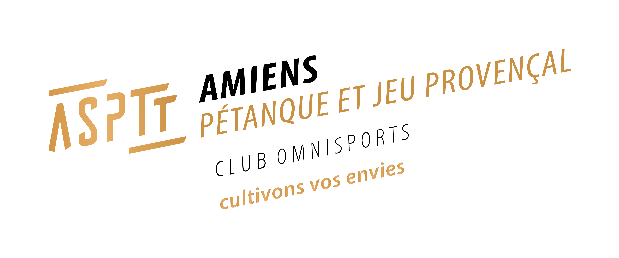 LES CONCOURS INTERNES RESERVES AUX LICENCIES DU CLUBCONCOURS TOUTES CATEGORIESLe samedi 	Doublette		Mêlée		4 parties	½ journée Le dimanche	Doublette		Mêlée		4 parties	½ journéeCONCOURS + 50 ANS		Le jeudi	Doublette ou Triplette 	Mêlée		4 parties	½ journée